BTS TOURISMELes logiciels en GIT (Gestion de l’information touristique)Ce chapitre, vous propose une liste non exhaustive de logiciels, d’outils, conseils et tutoriels afin de faciliter la mise en œuvre de la « Gestion de l’information touristique » dans le cadre du tronc commun en premier année de BTS tourisme et de la deuxième année (approfondissement en information et multimédia). Quelques logiciels :Les logiciels proposés sont principalement des logiciels gratuits lorsqu’ils existent, avec des tutoriels et formations en ligne pour vous et vos étudiants.Quelques sites :Jeux sérieux  (serious game)TICE en vidéo EDU'base : scénarios TICE Réseaux sociaux ENT et outils collaboratifs Web 2.0 PGI (progiciel de gestion intégré)TNI (TBI) tableau numérique interactif ou blanc interactif)Europa (portail de l’union européenne)Système d’information :Système d'information  Cette rubrique a pour objectif de témoigner de la réalité des systèmes d'information dans les organisations.Elle propose des articles rédigés en collaboration avec des professionnels afin de décrire les usages des technologies de l’information (TIC) en entreprise, de mettre en évidence les enjeux et les problématiques soulevés par leur utilisation dans les organisations et enfin, de faire apparaître l'étroite imbrication « sur le terrain » entre les dimensions organisationnelle, humaine et technologique des systèmes d’information.Ressources numériques :Ressources numériques  Cette rubrique a pour objectif de proposer des outils et ressources pédagogiques que le professeur peut utiliser pour un besoin d'apprentissage avec ses élèves.Les outils particulièrement propices à une exploitation par les enseignants sont :La sélection de ressources présentée dans "Une clé pour démarrer"Les produits RIP, bénéficiant de la marque "Reconnu d'Intérêt Pédagogique" attribuée par le ministère de l'Éducation nationale à des produits expertisés par des enseignants.Les produits libres évalués par des enseignants par l’intermédiaire du SIALLE (Service d'Information et d'Analyse des Logiciels Libres Éducatifs).Le moteur de recherche national Économie-Gestion, pour effectuer une recherche sur les sites académiques.Des outils de travail collaboratifs (web 2.0, wiki, cahier de texte en ligne…).La sélection de ressources présentée dans Netvibes Économie-GestionSe reporter également à la rubrique "Pratiques pédagogiques", et notamment les scénarios d'Édu'Base Économie-Gestion.TIC'Édu Économie-Gestion  Lettre d'information TICE des professeurs d'Économie-GestionM-tourisme :Le etourisme.info : Quotidien du etourisme, le blog du etourisme, beaucoup d’informations disponibles sur les outils et pratiques dans le monde du tourisme.http://www.etourisme.info« colloque etourisme » : La mobilité touristique : m-tourisme (compte-rendu de colloque et des études)http://www.etourisme.info/la-mobilite-touristique-m-tourisme-compte-rendu-de-colloque-et-des-etudesBenchmark des Offices de Tourisme // Technologies : voir les articles :http://www.etourisme.info/category/technologiesVeille tourisme : sectorielle, juridique, événementielle, pays concurrents, régionales…http://www.veilleinfotourisme.fr/Ministère du tourisme : espace TICEhttp://www.tourisme.gouv.fr/nouvelle-technologie/Expérience de Biscarosse : nouvelles technologies et OThttp://www.tourisme.gouv.fr/nouvelle-technologie/m-tourisme-2011.phpsur you tube, on trouve beaucoup de vidéos sur les NTIC et le tourisme :  rechercher : Les TIC au service des professionnels du Tourismehttp://www.youtube.com/watch?v=6qytxdgbaskAtout France : le site des professionnels du tourisme français : Il présente nos missions, nos services, des outils de veille et de statistiques et nos publications techniqueshttp://www.atout-france.fr/Les logiciels libresDéfinition des logiciels libres : Un logiciel libre est un logiciel dont la licence dite libre donne à chacun le droit d’utiliser, d’étudier, de modifier, de dupliquer, de donner le logiciel sans contrepartie. http://www3.ac-clermont.fr/stg/article.php3?id_article=268Pour plus de détail : 
  Gnu.org 
  Wikipédia 
  AFUL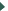 Dans cet article vous trouverez des renseignements sur les logiciels libres utilisables en économie et gestion.Les RIP : les produits reconnus d’intérêt pédagogique (http://eduscol.education.fr/ecogest/ressources/rip)Le site SIALLEVisitez le site SIALLE (Service d’Information et d’Analyses des Logiciels Libres Educatifs) : http://www.cndp.fr/sialle/accueil.phpLe site de FRAMASOFTVisitez le site de FRAMASOFT qui recense tous les logiciels libres : Framasofthttp://www.framasoft.net/Issu du monde éducatif, Framasoft est un réseau de sites web collaboratifs à géométrie variable dont le dénominateur commun est le logiciel libre et son état d’esprit. Il vise à diffuser le logiciel libre et à le faire connaître auprès du plus large public.TinyErp : Progiciel de gestion intégré, la page sur Wikipédia   Téléchargez la version d’OpenErp de TinyErp:   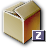 GRC Logiciels :Logiciel de GRC (CRM) :1. Logiciel payant : Quick Business Objectifs :Optimisation de la prospection et du développement commercial. Amélioration de la fidélisation et de la satisfaction clients. Partage en temps réel des informations par tous les collaborateurs.Conception et suivi d’actions marketing.Accès à partir d’un simple navigateur Internet quelque soit le lieu, le moyen et le moment.Outils disponibles :Gestion des fichiers clients, prospects et contacts.Gestion des fichiers clients/prospects, contacts, suivi des actionsAgenda personnel et planning groupeAutomatisation des tâches (courriers et mails) Gestion des campagnes marketing et des formulairesGestion électronique de documents intégréeGénérateur d’états (tableaux de bord, cartographie…).Documentation, applications disponibles sur le site :http://ecogestion.scola.ac-paris.fr/informatique/quick-business/indexquickb.htmet sur le site suivant avec la liste des établissements scolaires nationaux ayant choisis cette solution :http://andre.navarro.pagesperso-orange.fr/fichiers/pdf/informatique/qb/docqb.pdfPrix et information :Contact : Marina GALANT Complément d'informations au 0821 000 443 ou (33) 559 415 400. Version de démonstration et achat du logiciel : http://www.yellowstone-soft.com2. Logiciel GRC : version gratuite : Vtigerhttp://www3.ac-clermont.fr/stg/article.php3?id_article=365Ici des informations sur le logiciel libre de GRC "Vtiger" écrit en PHP / MySQL. Bien que son rythme de développement soit plutôt lent, il dispose de nombreuses fonctionnalités. Il est facilement paramétrable et d’aspect très professionnel.Ici accès au site VTigerIl peut sans problème être installé sur une plateforme Windows ou Linux, ici accès à la page de téléchargement.Choisissez selon votre configurationICI accès au site de la communaté Vtiger en français : FrenchVtuerainsi que sa page de téléchargement TéléchargementVtiger s’installe :facilement sur des serveurs Linux de type "sambaédu" reposant sur la distribution Debian (version Etch) en local sur des systèmes linux en local sur des postes windows en réseau sur des systèmes "windows serveur"Vous pouvez accéder directement à une Démo en ligne sur le site de l’académie en cliquant ici, login et mot de passe pour une simple visite : visiteurLes documents de la formation académique sont ici : docstagevtigerLE LOGICIEL version 5.10 est ICI : Vtiger5.10ainsi que le pack français : Pack FrançaisPour installer Wamp sur votre PC et installer plusieurs bases Vtiger, vous pouvez cliquer et télécharger wamp + la source Vtiger + une doc Vous pouvez également visionner 3 vidéos de démonstration en cliquant sur les liens :  installation 
  utilisation 
  portail clientou les télécharger ici :  Installation 
  Utilisation 
  Mise en place du portail client3. Autres logiciels GRC :Sinon il y a aussi de plus en plus de gratuits comme :
http://eduscol.education.fr/bd/urtic/ecogest/index.php?commande=aper&id=909
 3.1.  Logiciel gratuit SugarCRMAdresse site officiel :http://www.crm-france.com/3.2. GRC et développement de solutions e-commerce :Démonstration : http://www.crm-france.com/presentation-sugarcrm/demonstration-sugarcrm.htmlProgiciels de gestion intégré (PGI)http://www3.ac-clermont.fr/stg/article.php3?id_article=108Les Progiciels de Gestion Intégré permettent un enseignement différent des "métiers" de la filière Économie et Gestion. Les modules comptabilité, paye, immobilisations, gestion commerciale et relation client utilisent une seule Base de données.Vous pouvez visiter la page Wikipédia consacrée aux PGIIl existe des PGI "libres", consultez l’article sur les logiciels libres ainsi que le site de Framasoft
  CEGID propose un Progiciel de Gestion IntégréVous pouvez visiter le site et sa partie Education en cliquant sur ce lien : CEGID éducation. La Démo n’est plus acessible en ligne mais vous pouvez visualiser un diaporama en cliquant ici  IDYLIS propose un Progiciel de Gestion Intégré hébergé en totalité par le prestataire de service. Le tarif est fonction du nombre d’utilisateur : 10€ ht/an par utilisateur.Vous pouvez visiter le site d’Idylis  Vous pouvez également visionner (ou télécharger) le diaporama de présentation et ses commentaires réalisés par Me Quignon (professeur au lycée Godefroy de Bouillon)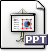 diaporama idylis(2.4 Mo)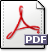 commentaires(368.8 ko)  Vous pouvez également visionner un petit diaporama explicatif sur l’utilité d’un P.G.I.PGI T.Pouplier(1.2 Mo)Utilitaires CamStudioLogiciel pour capturer et enregistrer en vidéo ce qui se passe sur votre écran de PC. Intéressant pour réaliser vos propres tutoriels.Des infos ici : 
  académie de Créteil 
  la page internet du tutoriel : tutoriel.mht 
  La vidéo de Présentation en téléchargement ici : Tutoriel CamStudiohttp://www.youtube.com/watch?v=YKM_WkIt0jc&feature=player_embedded#!Format FactoryFormat Factory :Vous permet de convertir tout type de fichiers multimédia : audio, vidéo, image, 3GP, ISO, etc. L'utilisation du convertisseur est très simple : commencez par sélectionner la catégorie du fichier à convertir (audio, vidéo, image, CD/DVD, etc.), puis spécifiez le format de sortie (une vingtaine de formats sont supportés). Vous pourrez ensuite conserver les paramètres de conversion par défaut ou bien choisir le mode avancé afin de personnaliser les réglages manuellement.Disponible sur Télécharger.com :http://www.01net.com/   puis moteur de recherche : taper Format factoryFlashcode      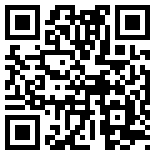 Flashcode vous permet d’accéder très rapidement à du contenu multimédia (vidéos / musiques / photos / informations) sur un site Internet depuis votre mobile, ou d’enregistrer en un flash un contact dans votre téléphone.Générez votre flashcode et imprimez-le partout où vous le souhaitez pour donner accès à votre carte de visite, blog, profil Facebook, compte Twitter, etc.Disponible sur site :http://www.flashcode.fr/creer-mon-flashcode/Retouche imageLogiciels gratuit : Photofiltre et The GIMPPhotofiltre : incontournable pour la retouche photo amateur. Il permet, par exemple, de recadrer un cliché en quelques clics ou d'en modifier le contraste, la luminosité ou encore les couleurs. Il est doté d'une riche collection de filtres pour personnaliser vos photos et permet également l'automatisation de certaines tâches pour traiter les fichiers par lots. Disponible sur : http://www.01net.com/   puis moteur de recherche : taper photofiltreDidacticiel : http://www.photofiltre.com/ The GIMP : The GIMP est un programme de création graphique et de retouche photo très puissant. Il comporte l'ensemble des outils nécessaires à la création de dessins ainsi que tous les filtres pour corriger et améliorer un cliché. The GIMP peut être utilisé par des utilisateurs de niveaux variés comme un programme de peinture, un programme de retouche photo avancé, un système de traitement par lots, un convertisseur de formats, etc.Disponible sur : http://www.01net.com/   puis moteur de recherche : taper The GIMPDidacticiel : http://www.gimp.org/ ou http://docs.gimp.org/2.6/fr/Microsoft Office Picture Manager : retouche simple d’images (luminosité, contraste,  sens image,…),  modification taille des imagesDisponible avec windowsPaint.net : paint.net est un outil de retouche photo particulièrement simple à prendre en main. De nombreuses fonctionnalités sont proposées faisant du produit un logiciel incontournable pour les photographes amateurs. L'application supporte les calques, l'annulation illimitée ainsi que des filtres - flou, netteté, anti-yeux rouges -.
Paint.NET comporte également les outils les plus courants dans ce genre d'application -sélection, tampon, titrage, ou encore gomme-. La nouvelle version corrige des bugs et améliore les performances de la fonction "aplatir" l'image. Disponible sur : http://www.01net.com/   puis moteur de recherche : paintnetEdition de  document en format PDF Cute PDF Printer : est un logiciel de création de fichiers au format PDF qui s'installe sur votre ordinateur en tant qu'imprimante virtuelle. Prenez n'importe quel fichier imprimable sous Windows et imprimez-le avec votre imprimante virtuelle (incluant les graphiques, images et photos). Le résultat sera enregistré avec le nom et dans le répertoire de votre choix en fichier PDF. Les vignettes seront créées automatiquement.Disponible sur : http://www.01net.com/   puis moteur de recherche : taper cute pdf printerFormation Windows :http://office.microsoft.com/fr-fr/results.aspx?qu=formation&ex=1&origin=FX010064710Produits Windows : cours et animations vidéosGestion du temps :1. Solution Outlook : Introduction à la formation sur Outlook 2007Didacticiel : http://office.microsoft.com/fr-fr/outlook-help/introduction-a-la-formation-sur-outlook-2007-HA010218867.aspx?CTT=12. Solution Google : Google agendaOrganisez votre planning et partagez vos événements, il est facile de suivre les événements importants depuis un seul et même emplacement. Partagez votre planning, obtenez votre agenda dans la minute, accédez à votre agenda sur votre téléphone à l'aide de son agenda intégré ou de son navigateur mobile. Ne laissez plus passer d'événements, obtenez des rappels d'événements par e-mail ou par SMS directement sur votre téléphone portable.Créer un compte :https://accounts.google.com/NewAccount?continue=https%3A%2F%2Fwww.google.com%2Fcalendar%2Frender%3Fhl%3Dfr&followup=http%3A%2F%2Fwww.google.com%2Fcalendar&hl=fr&service=cl3. Ganttproject (logiciel gratuit)GanttProject est un outil permettant de gérer vos projets sur les modèles des diagrammes de Gantt. Ces graphiques peuvent d'ailleurs être imprimés, enregistrés aux formats PDF et HTML ou exportés dans Microsoft Project ou un tableur afin d'être distribués aux équipes concernées.
L'application permet de décomposer vos projets en arborescence et d'assigner des ressources à chacune des tâches prévues au planning. Il est possible de créer des dépendances entre les activités. Cette fonctionnalité se révèle indispensable lorsque le travail accompli sur une tâche est nécessaire pour une autre partie du projet.Télécharger le logiciel : http://www.01net.com rechercher : ganttprojectCréation de site internet :Création d’un site à partir d’un logiciel de création de site1. Nvu : logiciel gratuit Nvu (prononcez n-view) est une solution complète de création de site Web capable de rivaliser avec les plus grands noms du secteur tels que Dreamweaver ou FrontPage. L'application regroupe un gestionnaire de fichiers Web et un éditeur de page graphique, du type WYSIWYG. Le gestionnaire de sites permet de publier rapidement la dernière version de votre site en quelques clics ! La plupart des fonctionnalités permettant de créer facilement des pages sophistiquées sont présentes comme l'intégration de tableaux, de formulaires, d'images, le formatage du texte, etc. Le but de Nvu est de faciliter le processus de création et de le rendre plus accessible aux utilisateurs débutants dans le domaine. Cependant, les utilisateurs avertis auront la possibilité d'éditer directement le code source. Il est possible d'éditer plusieurs pages simultanément grâce à l'utilisation des tabulations. La prévisualisation des pages est intégrée et ne nécessite aucun navigateur additionnel. Le moteur de rendu utilisé pour afficher les pages respecte soigneusement les normes et standards en vigueur sur le Web, puisqu'il est basé sur Gecko, le coeur de Mozilla Firefox !Télécharger le logiciel : http://www.01net.com rechercher : nvuTutoriel  en français :http://net2.com/nvu/ allez sur le lien FrançaisDirectement en format PDF et en français : http://www.framasoft.net/article3200.html2. Joomla! Logiciel gratuitJoomla : est un système de gestion de contenu (en anglais CMS pour content management system) libre, open source et gratuit. Il est écrit en PHP et utilise une base de données MySQL. Joomla! inclut des fonctionnalités telles que des flux RSS, des news, une version imprimable des pages, des blogs, des sondages, des recherches. Joomla! est sous licence GNU GPL.Joomla! est un outil de gestion de contenu (CMS) reprenant les principes de Mambo. Il permet d’ajouter du contenu à votre site puis de le gérer de façon simple et agréable. Joomla! s’adresse aussi bien aux sites personnels qu’à des applications professionnelles complexes. Il peut être utilisé pour gérer les campagnes publicitaires, les contenus multimédia, les flux RSS. Il intègre un puissant moteur de recherches et un outil de traduction du site en fonction de l'origine du visiteur. La communauté de développeurs pour ce CMS est vraiment importante et offre à Joomla! une collection impressionnante de plug-in et de composants additionnels. Télécharger le logiciel : http://www.01net.com rechercher : JoomlaTutoriel et formation : http://www.apprendre-joomla.com/tutoriel-joomla-15.html3. WordpressWordPress est un système de gestion de contenu (CMS) qui permet de créer et gérer facilement l'ensemble d'un site web ou simplement un blog. Gratuit et libre, WordPress est personnalisable grâce à de nombreux thèmes et plugins. En outre, il existe une solide communauté à travers le monde entier.Cette nouvelle version du célèbre éditeur de sites et de blogs supporte désormais le glisser-déposer pour une intégration plus simples des médias, elle intègre aussi une barre administrateur pour un accès direct vers les options de gestion. Les développeurs de Wordpress proposent une gestion très simplifiée des thèmes et des "widgets" pour une expérience utilisateur toujours plus intuitive, à l'image du système d'alerte de création de doublon pour éviter la redondance de publication d'articles. Très facile à installer, Wordpress figure parmi les CMS les plus utilisés dans le monde et sert notamment à gérer les sites du Wall Street Journal, Wired, Le Monde ou encore Reuters. WordPress intègre le projet MU, qui permet de gérer un site ou une plateforme de sites. Un outil de gestion des menus et des API de personnalisation facilite la mise en page de votre site sans nécessiter la modification directe du code. WordPress offre aussi des modèles et des thèmes pour faciliter l'édition de blogs et de sites.Télécharger le logiciel : http://www.01net.com rechercher : wordpressTutoriel et formation : http://oseox.fr/wordpress/4. Solutions gratuites en ligne : 4.1. Google Sites constitue un moyen facile de créer et de partager gratuitement des pages Web.Créez des pages Web enrichies en toute simplicitéRassemblez toutes vos informations en un seul emplacementContrôlez les droits d'affichage et de modificationAccéder au site : https://accounts.google.com/ServiceLogin?continue=https%3A%2F%2Fsites.google.com%2F%3Fhl%3Dfr&followup=https%3A%2F%2Fsites.google.com%2F%3Fhl%3Dfr&hl=fr&service=jotspot&passive=true&ul=14.2 le sitewAccéder au site :  http://www.sitew.com/GPS et géo localisation :Calcul d’itinéraires, montage de produits touristiques : Solutions en ligne :1 Google map : http://maps.google.fr/2 Mappy : http://fr.mappy.com/3 Via Michelin : http://www.viamichelin.fr/4 Google earth : http://www.google.fr/intl/fr/earth/index.htmlLogiciel de cartographie gratuit, création et calcul d’itinéraire : GPS TrackMaker® Program, Logiciel gratuit (assez rare pour un logiciel de cartographie et création d’itinéraires, mais surtout avec des cartes gratuites…Téléchargement  logiciel  : http://www.gpstm.com/dwlpage.phpTéléchargement cartes : http://www.gpstm.com/maps.phpTutoriel : http://www.gpstm.com/download/ref_guide_eng.pdfLecteur vidéo universel  VLC Media Player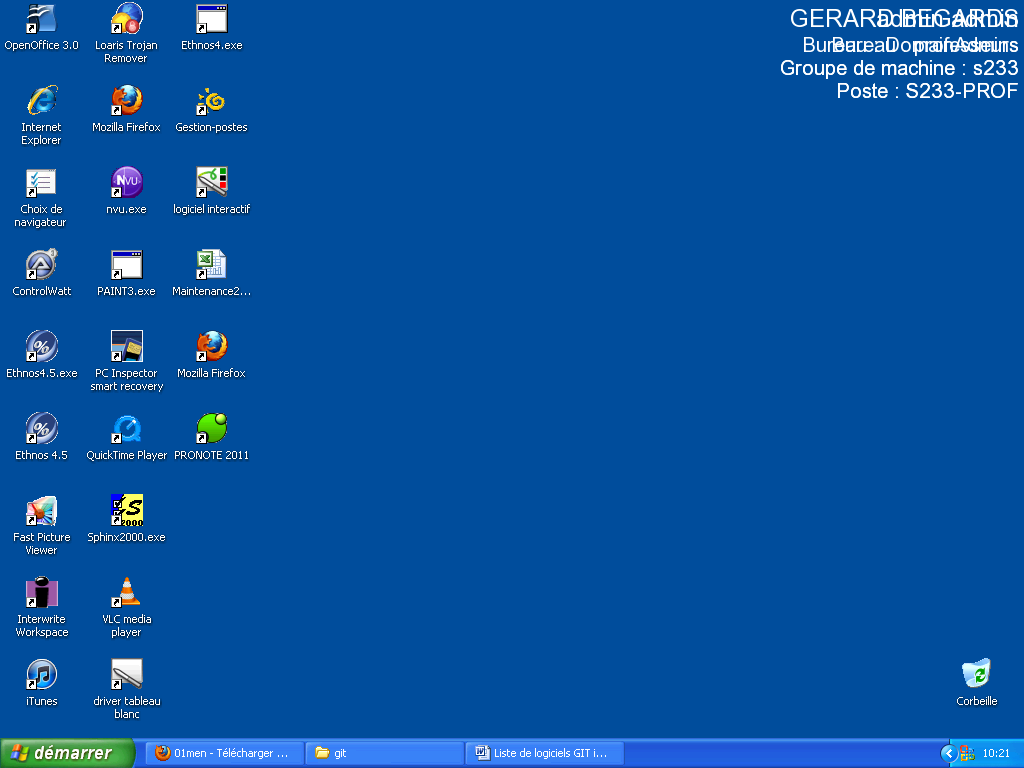 VLC Media Player, le célèbre lecteur multimédia open sources, revient dans une nouvelle version majeure. Pour rappel, ce logiciel libre peut lire pratiquement tous les formats audio et vidéo ainsi que les flux réseau proposés pour les WebTV, le tout, sans avoir à télécharger quoi que soit d'autre. VLC Media Player donne un petit coup de jeune à l'interface utilisateur qui devient plus riche et plus fonctionnelle qu'auparavant ce qui permet d'exploiter au mieux toutes ses fonctionnalités avancées. Outre les fonctions de lecture classique de source audio ou vidéo, VLC Media Player propose aussi le décodage de flux réseau, la diffusion (streaming) multi-protocole, l'encodage à la volée, la gravure de CD et DVD, etc. Enfin, au chapitre des nouveautés, on notera l'amélioration de l'exploitation des fonctionnalités avancées offertes par les cartes graphiques, notamment sur l'exploitation des "unités de shaders", l'ajout de filtres vidéo, une nette amélioration de la gestion des sous-titres ainsi que de nouveaux codecs.Disponible sur le télécharger.com : http://www.01net.com/ puis rechercher vlcTraitement d’enquêtesSphinx : logiciel payantSphinx iQ
Le Sphinx iQ offre un environnement convivial permettant de gérer tous les projets d'études, de la collecte des données à la communication des résultats. Téléchargement : http://www.lesphinx-developpement.fr/Ethnos : logiciel payantCréez et analysez facilement tous vos questionnaires d'enquête, d'évaluation et de collecte de données Qualité, Marketing, Formation, Ressources Humaines...Téléchargement : http://www.soft-concept.com/fr/logiciel_d_enquete/ethnos.htmSolutions en ligne : 1. Google formLes formulaires Google constituent un outil pratique qui vous aide à planifier des événements, envoyer un sondage, soumettre des élèves à une interrogation écrite ou recueillir facilement d'autres informations. Un formulaire Google est automatiquement connecté à une feuille de calcul portant le même titre. Lorsque vous envoyez ou partagez un formulaire, les réponses des destinataires sont automatiquement recueillies dans cette feuille de calcul.Téléchargement : http://support.google.com/docs/bin/answer.py?hl=fr&answer=878092. monenquete.fr
pour réaliser et mettre en ligne rapidement toutes vos applications de Webmarketing, questionnaire interne, enquête de satisfaction, sondage d'opinion...Téléchargement : http://www.mon-enquete-enligne.fr/Vidéos :Photorécit : logiciel gratuitPhotorécit permet de créer des diaporamas en utilisant les photos de votre appareil numérique, par exemple.
Avant de projeter vos réalisations, il est possible de recadrer les clichés, d’apporter quelques corrections, de les faire pivoter et d’ajouter un titre ou une légende. Photorécit propose également d’ajouter un fond sonore ou un commentaire audio.Une fois votre séquence terminée, vous pouvez la diffuser par e-mail ou la présenter sur un téléviseur ou un téléphone Windows Mobile !Téléchargement : http://www.01net.com/   rechercher : photorecitTutoriel : http://www.parcourslemonde.com/dossiers/NTIC/tuto_photorecit.pdfWindows movie marker : avec Windows Télécharger : http://fr.ask.com/web?l=sem&ifr=1&qsrc=999&q=windows%20movie%20maker&siteid=2844&o=2844&ar_uid=AD4CCEF1-8442-4BC0-843E-992555F497D3&click_id=75112CFB-E45A-4FC0-8672-762DACBFE06CVideoSpin : logiciel gratuitVideoSpin est un outil d'édition vidéo qui permet de réaliser des vidéos personnelles et intéressantes. En effet, vous pourrez sélectionner une ou plusieurs vidéos et les agrémenter de photos, de textes, de transitions en 2D, d'effets sonores, de musique, etc. Cette application reste simple d'utilisation grâce au système de visualisation linéaire, qui permet de couper et déplacer plus rapidement, les différents éléments. Un outil de prévisualisation est également mis en place pour vérifier le résultat avant la création du projet ou sa mise en ligne.
Note : ce logiciel contient une version d'évaluation de 15 jours de Advanced Video Codecs.Téléchargement : http://www.01net.com/   rechercher : videospinTutoriel : http://www.youtube.com/watch?v=mGamL4WPEkw PAO :PUBLISHER, logiciel payantFormation sur Publisher : http://office.microsoft.com/fr-fr/training/CR010232201.aspxInDesign, logiciel payant  Adobe® InDesign® CS5.5 vous permet de réaliser des mises en pages attrayantes pour l'impression ou la diffusion numérique à l'aide d'outils de création intégrés et d'un contrôle précis sur la typographie. Agrémentez vos livres électroniques et autres publications numériques d'éléments interactifs et de séquences audio et vidéo.Formation et tutoriels : http://www.adobe.com/fr/products/indesign.htmlSCRIBUS : logiciel gratuitScribus est une application de publication assistée par ordinateur digne des leaders du secteur. Le logiciel n'est pas un simple portage puisqu'il dispose d'une approche nouvelle de la mise en page.
Le logiciel est abouti et peut donc être utilisé dans un environnement professionnel. Scribus dispose de nombreuses fonctionnalités telles que le support du PDF 1.4, la compatibilité avec les polices de caractère OpenType, la gestion des couleurs (CMJN, séparations, profils ICC, etc.), l'import/export SVG, l'EPS, etc.Téléchargement : http://www.01net.com/   rechercher : scribusFormation et tutoriels : http://wiki.scribus.net/canvas/Prise_en_main_de_Scribus ouhttp://claudemartin.typepad.com/weblog/2007/07/tutoriel-pao-sc.htmlPREAO: Power point logiciel payant :Formation sur power point :  http://office.microsoft.com/fr-fr/powerpoint-help/CL010370721.aspxOpen office impressLe module de présentation Impress d'OpenOffice.org est particulièrement pratique pour réaliser des diaporamas ou des présentations de produits ou d'offres. Malheureusement aucun bouton ne permet d'indiquer simplement au logiciel que l'on souhaite faire boucler automatiquement la présentation afin qu'elle défile de façon permanente sans intervention de l'utilisateur. Voici la solution à ce problème. Formation :  http://www.01net.com/editorial/554852/comment-faire-boucler-sa-presentation-sous-impress/Télécharger open office : http://www.openoffice.org/fr/MONTAGE AUDIO :Audacity : est un éditeur audio libre, à la fois complet et simple d'utilisation. Il permet de manipuler les fichiers au format WAV, AIFF, OGG ou MP3 : suppression des silences, ajout d'écho ou d'effets spéciaux, suppression des parasites, mixage, etc. Grâce à l'éditeur intégré, vous avez également la possibilité de copier, coller et assembler des extraits sonores pour créer des projets multipistes.
Parmi les nouveautés de la version 2.0, il est intéressant de signaler l'amélioration d'effets tels que l'Equalization, la suppression du bruit et la normalisation. L'ajout de plusieurs clips par piste ainsi que la prise en charge du format FLAC font également partie de la mise à jour. En prime, un système de récupération automatique est proposé en cas de plantage ou autre cessation d'activité anormale du programme.Téléchargement : http://www.01net.com/   rechercher : audacityTutoriel et astuces :  http://www.01net.com/   rechercher : audacity , le tutoriel est sur la même page que le téléchargementAgrétateur, migrateurNETVIBES :Grâce à Netvibes, créez un agrégateur de widgets personnalisés pour rester connecté aux sujets qui vous intéressent. Une fois votre inscription validée, il suffit de cliquer sur "ajouter du contenu" pour choisir parmi la liste de widgets référencés. Naviguez dans les différentes catégories, et cliquez sur ajouter pour obtenir celui désiré. Netvibes vous permet donc de centraliser les informations souhaitées à partir d'Internet, tout en restant en contact avec vos proches (réseaux sociaux) et contacts professionnels (accès à votre boite mail).Téléchargement : http://www.01net.com/   rechercher : netvibesTutoriel : http://www.eclaireur.net/netvibes/netvibes-les-meilleurs-tutoriels-pour-creer-votre-portail-internet-personnel/Exemple d’agrégateur :agrégateurTourisme64 : l'agrégateur de systèmes de réservation permet de fusionner l'information touristique alimentée par le CDT Béarn Pays basque et les Offices de Tourisme, avec des informations tarifaires et de disponibilités en temps réel émanant de différentes plateformes de réservation : Citybreak, CToutVert (Secure Holiday), Homeresa, Novaresa, SwitchIT (ReservIT, Pegasus), Resinsoft, Thelis (Unicamp/Webcamp), Gestloc (Itea).Accéder au site : http://agregateur.tourisme64.fr/ThèmesOutils, conseils, tutorielsAgrégateur, migrateurNetvibes, agregateurtourisme 64Géo localisation Google map, google earth, mappy, via michelin, gps trackmakerGestion du tempsGestion du temps (solution Outlook et Google, Ganttproject)GRCLes logiciels GRC (Quickbusiness, Vtiger, autres logiciels)ImagesRetouche image (PhotoFiltre, The GIMP, MS Picture manager)Logiciels libres Les logiciels libres (définition, les différents logiciels proposés en économie et gestion,…)NTICMtourisme (le e-tourisme, benchmark des OT et NTIC, veille touristique, expériences NTIC et OT, Atout France)PAOPublisher, indesign, scribusPédagogiePratiques pédagogiques (tice et économie et gestion, Système d’information, ressources numériques)Camstudio (pour monter ses propres tutoriels)PGILes logiciels de PGI (les solutions PGI)PREAOPower point, Open office (00 impress)Réseaux sociauxForum, blogs, wiki, plates-formes collaborativesFacebook, Twiter, Google +, Linkedin Site internetCréation de site internet (Nvu, Joomla, WordPress)Traitement d’enquêtesSphinx, Ethnos, solutions en ligneUtilitairesEdition de documents au format PDFConvertisseur (format factory)FlashcodeVidéosLecteur de vidéo universel, Méta moteur En constructionMontage vidéoPhotorécit (des photos en format vidéo), Windows Movie Maker, VideospinMontage audio AudacityWindowsFormation Windows (les formations Windows, word, excel, access,etc)Tous  Word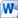   Excel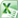   PowerPoint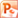   Access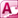 Base de données relationnelles  Outlook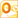 